ZAOKRUŽI OBJEKT KOJI JE VEĆI.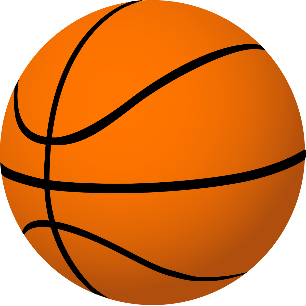 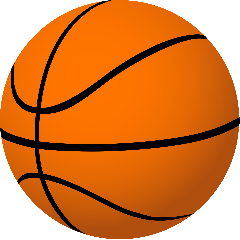 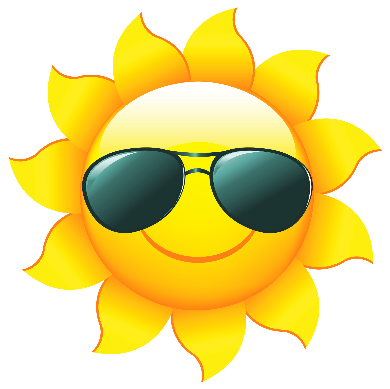 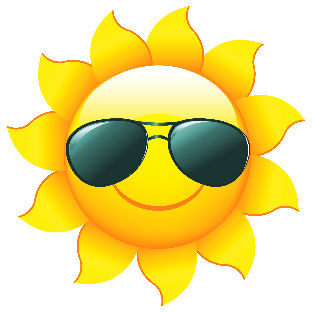 ZAOKRUŽI CVIJET KOJI JE MANJI.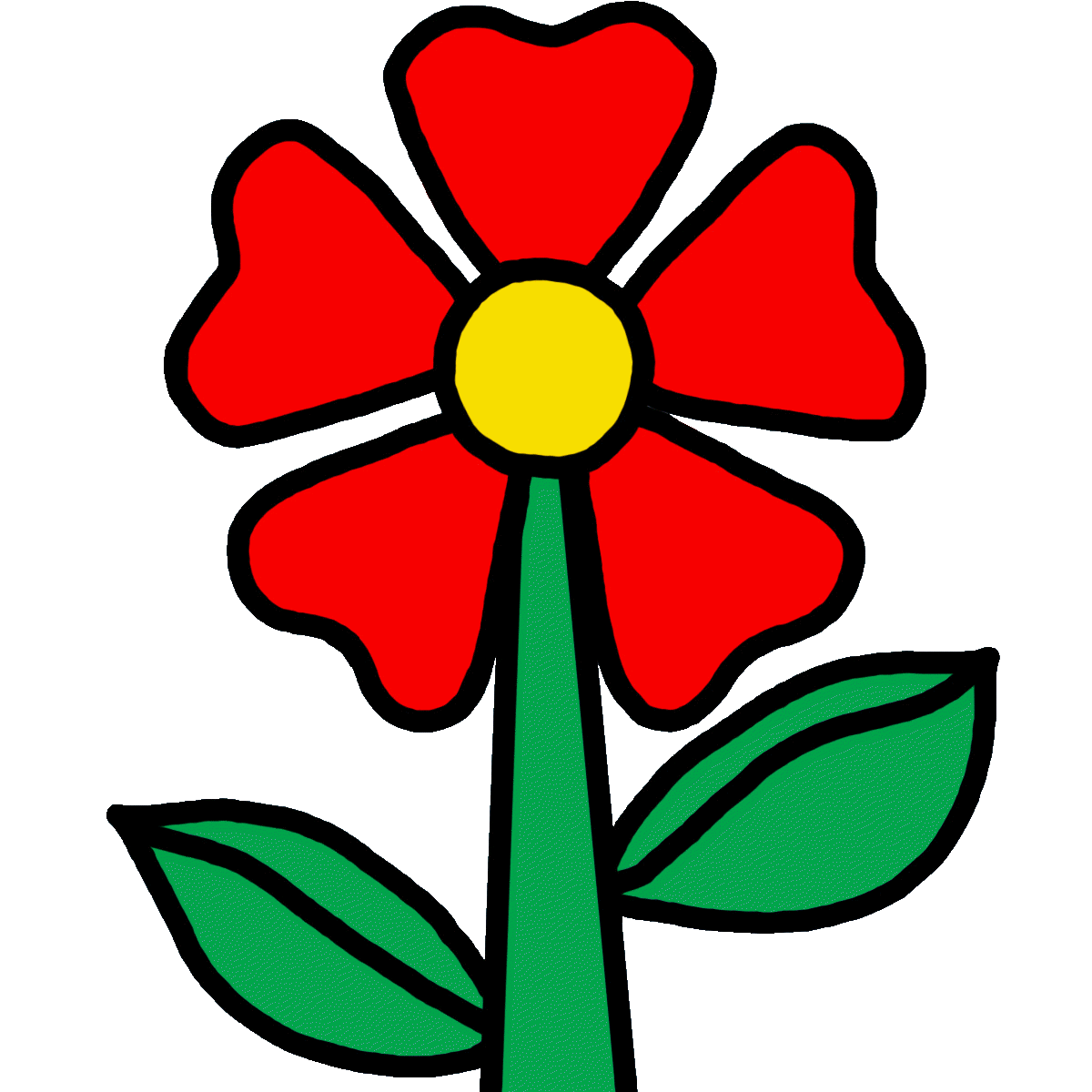 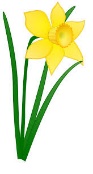 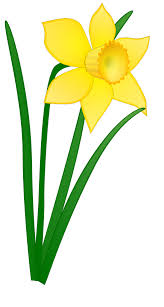 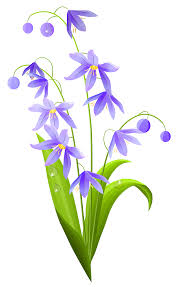 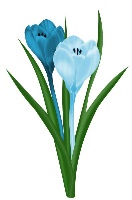 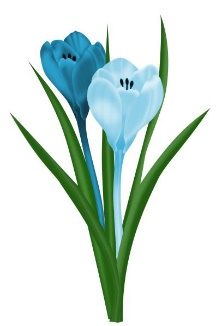 